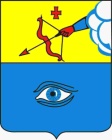 ПОСТАНОВЛЕНИЕ__02.02.2023_                                                                                                  № _5/1_ г. ГлазовО внесении изменений в Положение "О материальной помощи гражданам, находящимся в трудной жизненной ситуации", утвержденное постановлением Администрации города Глазова от 28.03.2016 № 5/8 (в редакции постановлений Администрации города Глазова от 01.11.2017 № 5/44, 06.05.2020 № 5/7, 12.08.2021 № 5/29)Руководствуясь статьей 81 Бюджетного кодекса Российской Федерации, Уставом муниципального образования «Город Глазов», Положением «О бюджетном процессе в муниципальном образовании «Город Глазов», утвержденным решением Глазовской городской Думы от 30.03.2016 № 99, Положением «О резервном фонде Администрации города Глазова», утвержденным постановлением Администрации города Глазова от 28.12.2007 № 18/31,П О С Т А Н О В Л Я Ю:1. Внести в Положение «О материальной помощи гражданам, находящимся в трудной жизненной ситуации», утвержденное постановлением Администрации города Глазова от 28.03.2016 года № 5/8 (в редакции постановлений Администрации города Глазова от 01.11.2017 № 5/44, 06.05.2020 № 5/7, 12.08.2021 № 5/29), следующее изменение:1.1. подпункт 6 пункта 8 изложить в следующей редакции:«6)  в случае обращения за материальной помощью по основаниям, указанным в подпункте 1 пункта 5 настоящего Положения, копии документов, подтверждающих факт пожара, стихийного бедствия или других чрезвычайных ситуаций, повлекших частичную или полную утрату недвижимого и (или) движимого имущества».2.  Настоящее постановление подлежит официальному опубликованию.Администрация муниципального образования «Город Глазов» (Администрация города Глазова) «Глазкар» муниципал кылдытэтлэн Администрациез(Глазкарлэн Администрациез)Глава города ГлазоваС.Н. Коновалов